  U s n e s e n í   č. 4/2014  ze  zasedání   zastupitelstva  obce  Zámrsky,     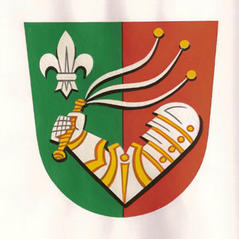                                           konaného dne   3.10. 2014  na obecním úřadu  v ZámrskáchZastupitelstvo obce  projednalo:Ukončení stávající spolupráce o dopravní obslužnosti s firmou ARRIVA Morava a.s.  a uzavření smlouvy nové, zaslat smlouvu Olomouckého kraje s ARRIVOU Morava a.s., dotázat se na termín platnosti smlouvy a možnosti výpovědi smluv. Zastupitelstvo pověřuje starostu dalším jednánímZastupitelstvo obce  vzalo na vědomí:Zprávu starosty o dokončení opravy místních komunikací kolem kaple, u Domu seniorů, u Zábranského, cena za dohotovení 124.256,- bez DPH.Oznámení o schválení platby ze SZIF Olomouc – proplacení výdajů za akci Lesní cesty Zámrsky,  Protokol o kontrole projektu – schválena dotace ve výši 634.706,- Kč.Odměny za veřejně prospěšné práce budou odsunuty na nové zastupitelstvo  Zastupitelstvo obce  po projednání schvaluje:Uzavření smlouvy o poskytování práv k užívání software č. SML-01026/14 (počítačové programové vybavení)  KEO4 Majetek,  s firmou ALIS spol. s.r.o., Česká Lípa.                                                                                                                                      (hlasování -pro 6 hlasů)Rozpočtové opatření č. 5/2014  v navrženém znění – návrh úpravy rozpočtu a důvodová zpráva jsou přílohou k zápisu č.1                                                                (hlasování -pro 6 hlasů)Darovací smlouvu,  kde Obec Zámrsky daruje peněžní dar ve výši  5.000,- Kč na nákup řezaných květin na hodovou mši svatou, která byla sloužena  v kapli sv. Václava v Zámrskách 28.9.2014   - „Římskokatolické farnosti Kelč“,  která je zároveň obdarovaným.                                                                                                                   (hlasování -pro 5 hlasů, zdržel se 1 hlas)                                Prominutí   úhrady  poplatku „SDH Zámrsky“,    „Mysliveckému sdružení Doubek Zámrsky“,  „Ženám v akci Zámrsky“   za pronájem sálu KD  dne 27.9.- 28.9.2014,  kdy spolky pořádaly Zámrské hody v Kulturním domě.                                                               (hlasování -pro 6 hlasů)Darovací smlouvu,  kde Obec Zámrsky daruje peněžní dar ve výši  2.000,- Kč  za pořádání „Zámrských hodů“  ve dnech 27.9. – 28.9.2014   - „Sboru dobrovolných hasičů Zámrsky“,  který je zároveň obdarovaným.                                                                   (hlasování -pro 6 hlasů)                                                                                                                                Darovací smlouvu,  kde Obec Zámrsky daruje peněžní dar ve výši  2.000,- Kč  za pořádání „Zámrských hodů“  ve dnech 27.9. – 28.9.2014   - „Mysliveckému sdružení Doubek Zámrsky“,  který je zároveň obdarovaným.                                                                   (hlasování -pro 6 hlasů)  Darovací smlouvu,  kde Obec Zámrsky daruje peněžní dar ve výši  2.000,- Kč  za pořádání „Zámrských hodů“  ve dnech 27.9. – 28.9.2014   - „Ženám v akci Zámrsky, z.s.“,  která je zároveň obdarovanou.                                                                            (hlasování -pro 6 hlasů)  Starosta obce: Pala Arnošt                                                      Místostarosta obce: Pavelka Petr Podpisy:  Zveřejněno na úřední desce:  8.10.2014                                                                                Sejmuto:        6.11.2014